										     С Образец бр. 8До деканот на Филолошкиот факултет „Блаже Конески“- Скопје					     БАРАЊЕза повторно полагање на испит	од  _________________________________________________, индекс бр. _________,студент на студиската програма по_______________________________________________.	Ве молам да ми овозможите да го повторам испитот за повисока оценка по  предметот __________________________________________________________________ кај предметниот наставник _________________________________ што го полагав во _______________________ испитен рок и на кој добив оценка _____________, бидејќи____________________________________________________________________________________________________________________________________________________.Со почит,									          Студент									_________________Контакт тел.број:_________________	е-пошта:__________________________________Прилог: Инекс и уплатница-и.Напомена: Барањето треба да биде таксирано со 50,00 ден. и заверено во студентската архива.	      Барањето може да се поднесе во период од најмногу четири месеци од полагањето на испитот.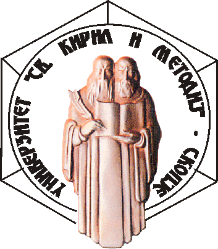 УНИВЕРЗИТЕТ „СВ.КИРИЛ И МЕТОДИЈ“ФИЛОЛОШКИ ФАКУЛТЕТ „БЛАЖЕ КОНЕСКИ“ СКОПЈЕБул. Гоце Делчев 9а, 1000 Скопје, Република Северна МакедонијаДеканат: +389 2 3240 401Број: __________/____  Број: __________/____  Број: __________/____  Датум: ___.___ .20___ година С К О П Ј ЕДатум: ___.___ .20___ година С К О П Ј ЕДатум: ___.___ .20___ година С К О П Ј Е